Activité n°1 – Orthographe : l’infinitif et le participe passéComplète les phrases avec l’infinitif ou le participe passé du verbe jouer :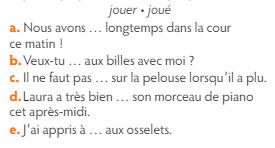 Activité n°2 - Vocabulaire : Les synonymes et les contrairesTrouve un synonyme dans la liste suivante en l’associant aux mots proposés :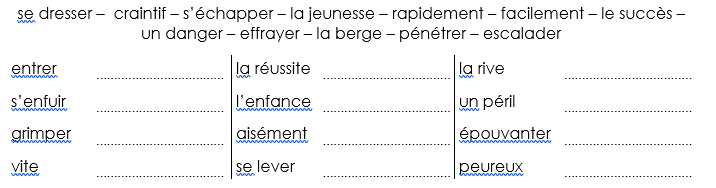 Forme des mots de sens contraire à l’aide de préfixes :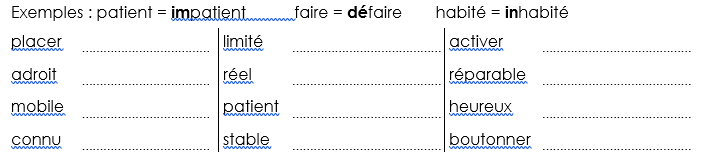 Relie à la règle les contraires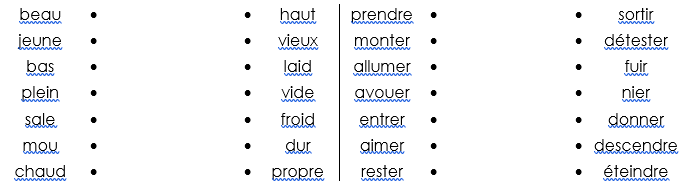  Relie les synonymes :Relie les antonymes :rapidementpauvremisérablevitela routeun docteurun médecinla chausséeune luttese divertirs’amuserune bagarrela payeterminerfinirla rémunérationexcellentrobustela compassionun metssolidesucculentun platla pitiéhumidedétesterl’intérieursecadorerl’extérieurdevantse coucherse leverla laideurla beautéderrièreprèspeurires’éloignerprésentun ennemiun amiabsentse rapprocherpleurerbeaucouploin